ИЗВЕЩЕНИЕо  проведении аукциона на право заключения договоров на размещение нестационарных торговых объектов на территории МАУК «Городской парк культуры и отдыха»Во исполнение  постановлений  администрации города Орла от 21 сентября 2015г. № 4192 «О размещении нестационарных объектов на территории муниципального образования «Город Орёл», от 24 октября 2016 года № 4798                «Об утверждении схем размещения нестационарных торговых объектов на территории  города  Орла»  Муниципальное автономное учреждение культуры «Городской парк культуры и отдыха» извещает о проведении Аукциона на право заключения договоров на размещение  нестационарных  торговых объектов на  территории  МАУК «Городской парк культуры и отдыха» (далее – Аукцион):Аукцион  состоится  «29» апреля 2022 года  в 14 часов 00 минут  по адресу: 302040, город Орёл, улица М. Горького, 36 (киноконцертный зал «Юбилейный»), кабинет № 30.Организатором  проведения  аукциона является Муниципальное  автономное учреждение культуры «Городской парк культуры и отдыха» (далее – МАУК                       «ГПК и О»).Местонахождения, почтовый адрес организатора аукциона, телефон: 302040, город Орел, ул. М.Горького, 36, тел. 8 (4862)59-88-08.          Контактные лица, телефоны, адреса электронной почты:Павлова Екатерина Валерьевна, Калинин Владимир ИвановичТел/факс. 8 (4862)59-88-10, 8(4862)59-88-09E-mail: bux@parkorel.ruИзвещение о проведении Аукциона является публичной офертой для заключения договора о задатке в соответствии со статьей 437 Гражданского кодекса  Российской  Федерации, а подача заявки и перечисление задатка - акцептом, после чего договор о задатке считается заключенным в письменной форме.     В целях обеспечения  санитарно-эпидемиологического благополучия населения заявки  на участие в Аукционе  принимаются  в  форме  электронных документов по адресу электронной почты: bux@parkorel.ru.Электронные документы направляются в виде файлов отсканированных с бумажных носителей  образами документов, в  формате  jpeg,  pdf,  входящих в состав заявки на участие в Аукционе  единым электронным письмом.   Заявки на участие в Аукционе оформляются по форме, указанной в приложении № 1 к настоящему извещению  и предоставляются организатору проведения аукциона в форме электронных документов по адресу электронной почты: bux@parkorel.ru, с 09:00 (время московское)                                «31» марта 2022г. по «25» апреля  2022г. включительно. Схема размещения нестационарных торговых объектов на территории  МАУК «ГПК и О» приведена в приложении № 2 к извещению.Торговые места (лоты) для размещения нестационарных торговых объектов, соответствующие  Постановлению Администрации города Орла от 24 октября 2016 года № 4798 «Об утверждении схем размещения нестационарных торговых объектов на территории города Орла»,  указаны в следующей таблице:* Номер торгового  места (лота) для размещения нестационарных торговых объектов, соответствует номеру  торгового объекта, указанного в Постановлении  Администрации города Орла от 24 октября 2016 года № 4798 «Об утверждении схем размещения нестационарных торговых объектов на территории города Орла»Для участия в Аукционе  заявитель подает в электронной форме  по адресу электронной почты bux@parkorel.ru следующие файлы отсканированные с бумажного носителя:       - заявку (форма Заявки – Приложение №1 к извещению)- копии учредительных документов (для юридических лиц);- копия документа, подтверждающего полномочия руководителя (для юридического лица: копия решения о назначении или об избрании либо приказа о назначении физического лица на должность, в соответствии с которым такое физическое лицо обладает правом действовать от имени Заявителя без доверенности (далее - руководитель));- копия документа, удостоверяющего личность (для физических лиц);- копия документа, подтверждающего регистрацию физического лица в качестве индивидуального предпринимателя.В случае если от имени Заявителя действует иное лицо, к заявлению должна быть также приложена доверенность на осуществление действий от имени Заявителя, либо копия такой доверенности, заверенная печатью Заявителя и подписанная руководителем Заявителя или уполномоченным этим руководителем лицом. В случае если указанная доверенность подписана лицом, уполномоченным руководителем Заявителя, заявление должно содержать сведения о документе, подтверждающем полномочия такого лица; для индивидуального предпринимателя - доверенность (ее заверенная копия);- выписка из Единого государственного реестра юридических лиц, выписка из Единого государственного реестра индивидуальных предпринимателей;- эскиз, дизайн-проект внешнего вида, с даты согласования которого с управлением градостроительства администрации города Орла прошло не более пяти лет до момента подачи заявки на участие в аукционе;- платежный документ, подтверждающий внесение денежных средств в качестве задатка для участия в аукционе, в размере, равном начальной цене заявленного лота.  Если участником аукциона является бюджетное учреждение, предоставление задатка не требуется.Задаток для участия в аукционе перечисляется по следующим реквизитам:Финансовое  управление  администрации  города  Орла (МАУК «ГПК и О», л/с 30546Ц69100)ИНН/КПП 5701000449/575301001ОГРН 1025700829990 Банк: Отделение Орел Банка России//УФК по Орловской области г.ОрелБИК 015402901кор. счет  40102810545370000046р/с 03234643547010005400ОКТМО 547001000КБК 00000000000000000000       Назначение платежа: задаток для участия в аукционе на право размещения нестационарного  торгового объекта.Задаток, внесенный лицом, признанным победителем аукциона, засчитывается в счет платы по договору на размещение нестационарного торгового объекта.Шаг аукциона устанавливается – в размере 5 процентов начальной стоимости лота. Шаг аукциона остается единым на весь период аукциона.Победителем Аукциона признается тот участник, который последним предложил наиболее высокую цену лота.Победитель аукциона приобретает право на заключение договора на размещение нестационарного торгового объекта  на территории муниципального автономного учреждения  культуры «Городской парк культуры и отдыха» на срок, указанный в извещении.Договор на предоставление места на  размещение нестационарного торгового объекта  оформляется организатором  Аукциона  по форме, указанной в приложении № 3к настоящему извещению не позднее двадцати рабочих дней с момента подписания победителем протокола Аукциона.В случае участия в Аукционе одного участника, Аукцион признаётся не состоявшимся и победителем объявляется единственный участник, который уплачивает стартовую (начальную) цену места размещения нестационарного объекта.       Извещение о проведении Аукциона на право заключения договоров на размещение нестационарных торговых объектов на территории МАУК «Городской парк культуры и отдыха»,  размещено  на сайте администрации города                        (www.orel-adm.ru)  в разделе «Деятельность. Торговля и потребительский рынок. «Извещения» и  на официальном сайте учреждения www.parkorel.ru  в разделе «Документы».Подробная информация о порядке проведения аукциона, порядке расчётов, заключения договоров и общих требованиях к нестационарным торговым объектам, изложены в постановлении администрации города Орла от 21  сентября  2015  года  № 4192 «Об организации работы нестационарных объектов  на территории муниципального образования «Город  Орёл», которое размещено  на сайте администрации города (www.orel-adm.ru) в разделе «Документы. Нормативные правовые документы» и на официальном сайте учреждения www.parkorel.ru  в разделе «Документы».Директор  МАУК «ГПК и О»                                                        А.А. ЧистяковаПриложение № 1 к извещениюот «31»  марта  2022 г.Директору  МАУК «Городскойпарк культуры и отдыха»	А.А. Чистяковой	__________________________________	__________________________________ИНН______________________________                                                                          ОГРН(ОГРНИП)______________________________________________________	Адрес:________________________________________________________________________________________________конт. тел.__________________________З А Я В К Ана участие в  аукционе  на право заключения  договоров  на размещение  нестационарных  торговых объектовна  территории  МАУК «Городской парк культуры и отдыха»назначенного  к  проведению  «29»  апреля  2022г.Лот №  _______              Площадь _________________  кв. м._____________________________________________________________________(наименование, тип нестационарного торгового объекта)______________________________________________________________________________________________________________________________________________К заявке прилагаю следующие документы:____________________________________________________________________ ____________________________________________________________________ ____________________________________________________________________ ________________________________________________________________________________________________________________________________________ ________________________________________________________________________________________________________________________________________________________________________________________________________________________________________________________________________________«_____» ______________ 2022 г                           ___________________________                                                                                                                                                       подпись  заявителя  (расшифровка подписи)Заявка принята:___:___  «____»_____________2022 г                          ______________________                                                                              подпись лица,  ответственного за прием заявокПриложение № 2 к извещениюот «31»  марта  2022 г.Схема размещения нестационарных торговых объектов на территории  МАУК «ГПК и О»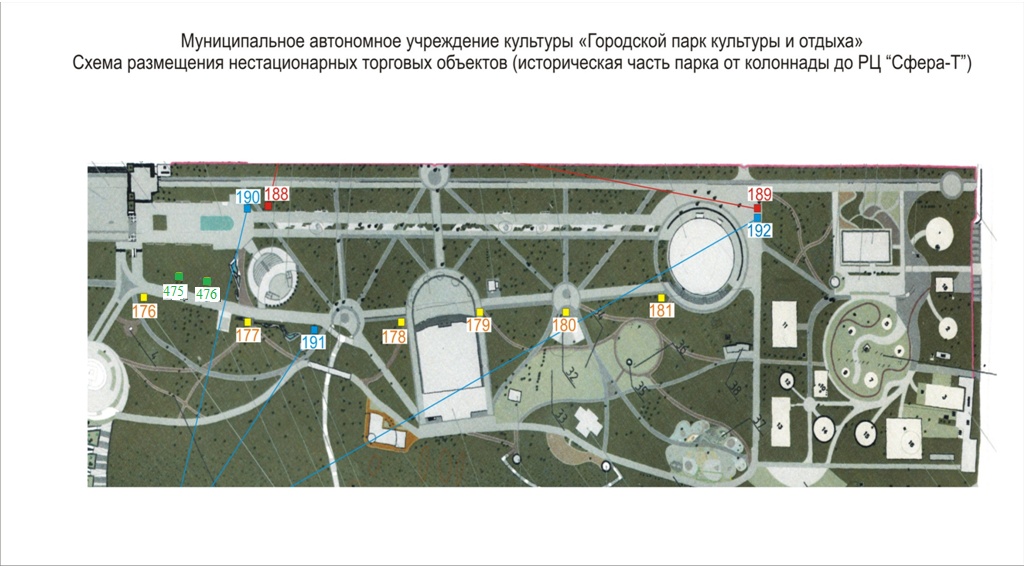 Приложение № 3 к извещениюот «31»  марта  2022 г.Проект договора ДОГОВОР №____ 
НА РАЗМЕЩЕНИЕ НЕСТАЦИОНАРНОГО ТОРГОВОГО ОБЪЕКТА(или объекта по оказанию услуг)г. Орел                                                                                «____» _____________2022 г.Муниципальное автономное учреждение культуры «Городской парк культуры и отдыха», именуемое  в дальнейшем «Сторона 1», в лице директора Чистяковой Анны Александровны, действующего на основании Устава, Постановления Администрации г. Орла от 21 сентября 2015 г. N 4192 "О размещении нестационарных объектов на территории муниципального образования "Город Орел", с одной стороны, и________________________________________________,(полное наименование хозяйствующего субъекта)являющегося победителем аукциона от "____" __________ ______ г.,  именуемый в дальнейшем "Сторона 2", в лице _________________________________________,(указываются реквизиты акта, на основании которого действует лицо) с другой стороны, а при совместном упоминании далее по тексту именуемые "Стороны", заключили настоящий договор (далее - Договор) о нижеследующем:1. ПРЕДМЕТ ДОГОВОРА1.1. В соответствии с результатами проведения аукциона на право заключения договора на размещение нестационарных объектов и на основании протокола о результатах аукциона №___ от "___" ________. ___ г. Сторона 1 предоставляет Стороне 2 в пользование для размещения нестационарного объекта - _______________________________________________________________________,(указывается вид нестационарного торгового объекта)место №_______ согласно утвержденной Схеме размещения НТО (далее - ситуационный план) (приложение №1 к настоящему договору) адресными ориентирами: _________________________________________________, а Сторона 2 принимает в пользование место для размещения нестационарного объекта.1.2. Место предоставляется с целью использования его для осуществления деятельности по __________________________________ (площадью _____ кв. м).(указывается ассортимент реализуемых товаров, оказываемых услуг)2. ПРАВА И ОБЯЗАННОСТИ СТОРОН2.1. Сторона 1:2.1.1. Предоставляет Стороне 2 место для размещения нестационарного объекта в 3-дневный срок с момента подписания настоящего Договора.2.1.2. Осуществляет контроль за выполнением требований к эксплуатации нестационарного объекта, установленных постановлением Администрации города Орла от 21 сентября 2015 г. №4192 "О размещении нестационарных объектов на территории муниципального образования "Город Орел" и настоящим договором.2.1.3. Проводит проверки с составлением акта обследования нестационарного объекта в соответствии с настоящим договором.2.1.4. В случае выявления нарушений Стороной 2 пункта 2.2 настоящего договора вправе обязать ее в 3-дневный срок устранить данные нарушения.2.1.5. Имеет право требовать расторжения договора и возмещения убытков в случае, если Сторона 2 размещает нестационарный объект не в соответствии с его видом, специализацией, периодом размещения, Схемой и иными условиями настоящего договора.2.2. Сторона 2:2.2.1. Своевременно вносит плату за размещение нестационарного объекта.2.2.2. Размещает нестационарный объект в соответствии с утвержденным эскизом (дизайн-проектом) нестационарного торгового объекта не приводится), утвержденной схемой размещения и ситуационным планом.2.2.3. В течение установленного периода размещения нестационарного объекта обеспечивает его вид и специализацию, внешний вид, оформление, местоположение и размеры, а также благоустройство прилегающей к нему территории в соответствии с эскизом (дизайн-проектом), согласованным с управлением градостроительства администрации города Орла.2.2.4. Обеспечивает функционирование объекта в соответствии с требованиями настоящего Договора, аукционной документации и требованиями действующего законодательства.2.2.5. Соблюдает законодательство по защите прав потребителей, санитарно-гигиенические нормы и правила, правила пожарной безопасности, природоохранного законодательства; правила и порядок действий в экстремальных и чрезвычайных ситуациях и при введении режимов повышенной готовности, не допускает ухудшения экологической обстановки на закрепленной территории.2.2.6. Обеспечивает соблюдение санитарных норм и правил, вывоз мусора и иных отходов от использования нестационарного объекта;2.2.7. Не допускает загрязнения, захламления места размещения нестационарного объекта, обеспечивая ежедневную уборку прилегающей территории в радиусе 10 метров.2.2.8. Осуществляет праздничное оформление нестационарного объекта (за исключением передвижных) к государственным праздничным дням Российской Федерации и праздничным дням и памятным датам Орловской области и города Орла.2.2.9. При прекращении Договора в 10-дневный срок обеспечивает демонтаж и вывоз объекта с места его размещения.2.2.10. Обеспечивает постоянное наличие на нестационарном объекте и предъявление по требованию контролирующих органов следующих документов:- настоящего Договора и ситуационного плана (приложение №1 к Договору);- эскиза (дизайн-проекта), согласованного с управлением градостроительства администрации города Орла;- документов, подтверждающих источник поступления, качество и безопасность реализуемой продукции;- личных медицинских книжек работников с отметкой о прохождении периодических и профилактических медицинских обследований и отметкой о прохождении гигиенического обучения персонала;- документов, предусмотренных Законом Российской Федерации "О защите прав потребителей".2.2.11. Демонтирует нестационарный объект и восстанавливает нарушенное благоустройство территории в 10-дневный срок по окончании срока действия Договора или в случае досрочного расторжения Договора по инициативе Стороны 1 в соответствии с разделом 3 настоящего Договора.При неисполнении владельцем НТО обязанности по своевременному демонтажу НТО объект считается незаконно размещенным, что влечет наложение административной ответственности в соответствии с действующим законодательством.2.2.12. Соблюдает условия соблюдения Правил осуществления деятельности в охранной зоне инженерных сетей (для договоров по размещению НТО, включенных в Схему размещения НТО при условии согласования с собственниками инженерных сетей).2.3. Передача или уступка прав по Договору третьим лицам либо осуществление третьим лицом торговой деятельности с использованием Объекта не допускаются.3. УСЛОВИЯ РАСТОРЖЕНИЯ ДОГОВОРА3.1. Настоящий Договор может быть расторгнут:3.1.1. По инициативе Стороны 2 в случае:- подачи соответствующего заявления;- прекращения в установленном законом порядке своей деятельности.3.1.2. Стороной 1 в одностороннем порядке при условии:- ликвидации Стороны 2;- наличия в течение одного квартала в период действия Договора более двух фактов нарушения Стороной 2 обязательств, предусмотренных пунктом 2.2 Договора, что подтверждено соответствующими актами обследования нестационарного объекта;- выявления несоответствия нестационарного объекта эскизу (дизайн-проекту), согласованному с управлением градостроительства администрации города Орла (изменение внешнего вида, размеров, площади нестационарного объекта в ходе его эксплуатации, возведение пристроек, надстройка дополнительных антресолей и этажей), установки холодильного и иного сопутствующего выносного оборудования за пределами нестационарного объекта;- неисполнения хозяйствующим субъектом обязательства по соблюдению специализации нестационарного объекта;- неисполнения хозяйствующим субъектом ассортиментного перечня реализуемых товаров, оказываемых услуг;- принятия администрацией города Орла и МАУК «ГПК и О» следующих решений:о необходимости ремонта,  реконструкции  (или) благоустройства территории парка(в случае если нахождение НТО препятствует осуществлению указанных работ);о размещении объектов капитального строительства регионального и муниципального значения;об использовании территории, занимаемой НТО, для целей, связанных с развитием улично-дорожной сети, размещением остановок городского общественного транспорта, оборудованием бордюров, организацией парковочных карманов;о заключении договора о развитии застроенных территорий в случае, если нахождение НТО препятствует реализации указанного договора;о благоустройстве территории в случае, если нахождение НТО препятствует реализации благоустройства;- если Стороной 2 не внесена плата за размещение нестационарного торгового объекта в течение двух месяцев подряд или внесена не в полном объеме.3.2. По истечении 10-ти рабочих дней с момента уведомления соответствующей Стороны по адресу, указанному в Договоре, настоящий Договор считается расторгнутым.3.3. В случае досрочного прекращения действия Договора по основаниям, предусмотренным в абзацах 9 - 13 пункта 3.1.2 Договора, НТО по согласованию со Стороной 2 подлежит переносу на свободное предусмотренное Схемой место без проведения торгов на право заключения договора на размещение НТО с заключением дополнительного Соглашения. В случае недостижения договоренности - Договор расторгается.3.4. Споры, возникающие при исполнении условий настоящего договора, рассматриваются Арбитражным судом, судом общей юрисдикции, мировыми судьями по месту заключения настоящего договора в городе Орле.Сторона 2 согласна на рассмотрение дел в Арбитражном суде Орловской области в порядке упрощенного производства по искам Стороны 1 при нарушении Стороной 2 обязательств по настоящему договору.4. ПОРЯДОК РАСЧЕТОВ И УСЛОВИЯ ЗАКЛЮЧЕНИЯ ДОГОВОРА        4.1. Цена за размещение нестационарного объекта устанавливается в  размере итоговой цены аукциона, за которую Сторона 2 приобрела право на  размещение нестационарного объекта, и составляет ____________________________________.(сумма указывается цифрами и прописью)4.2. Сторона 2 обязана перечислить на лицевой счет МАУК «ГПК и О»:- до заключения Договора денежные средства, равные цене приобретения права заключения Договора на размещение нестационарного объекта в сумме ______________ рублей, что подтверждается копией платежного поручения (квитанции).4.3. В случае просрочки уплаты платежей Сторона 2 обязана выплатить пеню в размере 0,1% от суммы долга за каждый день просрочки.4.4. Размер цены за размещение нестационарного объекта  является окончательной  и  изменению  не  подлежит.5. СРОК ДЕЙСТВИЯ ДОГОВОРА5.1. Срок предоставления места с "___" ______ 20__ г. по "___" ______ 20__ г.5.2. Любая из Сторон вправе в любое время отказаться от исполнения настоящего Договора, предупредив об этом другую Сторону не менее чем за 30 дней до дня окончания Договора.5.3. Договор составлен в двух экземплярах, по одному для каждой из Сторон.6. ЮРИДИЧЕСКИЕ АДРЕСА И РЕКВИЗИТЫ СТОРОНРеквизиты Сторон:Подписи Сторон:Директор МАУК «ГПК и О»                                                      Сторона 2__________________А.А. Чистякова                 _______________________________"___" ___________ 20___ г.                                                     "___" ___________ 20___ г.№ места*Вид  НТОАдрес  месторасположенияНТОАссортимент реализуемых товаров, оказываемых услугПлощадь дляразмещенияНТО, кв. мСрок размещения объекта НТОНачальная стоимость    лота, руб.Требование к внешнему видуПримечание188торговая палаткаМАУК «ГПК и О»(историческая часть парка от колоннады до РЦ «Сфера-Т»)Игрушки, сувениры4,0  01.05.2022 -            30.09.2022  (включительно)67 139,47эскиз, дизайн-проект внешнего вида, должен быть  согласован с управлением градостроительства администрации г.Орла не более 5 лет до момента подачи заявки на участие в аукционе;Отсутствие эл.энергии189торговая палаткаМАУК «ГПК и О» (историческая часть парка от колоннады до РЦ «Сфера-Т»)Игрушки, сувениры4,0  01.05.2022 -            30.09.2022  (включительно)67 139,47эскиз, дизайн-проект внешнего вида, должен быть  согласован с управлением градостроительства администрации г.Орла не более 5 лет до момента подачи заявки на участие в аукционе;Отсутствие эл.энергии190торговая палаткаМАУК «ГПК и О» (историческая часть парка от колоннады до РЦ «Сфера-Т»)Кондитерские изделия, безалкогольные напитки, мороженое9,0  01.05.2022 -            30.09.2022  (включительно)94 414,88эскиз, дизайн-проект внешнего вида, должен быть  согласован с управлением градостроительства администрации г.Орла не более 5 лет до момента подачи заявки на участие в аукционе;Отсутствие эл.энергии191торговая палаткаМАУК «ГПК и О» (историческая часть парка от колоннады до РЦ «Сфера-Т»)Кондитерские изделия, безалкогольные напитки, мороженое9,0  01.05.2022 -            30.09.2022  (включительно)94 414,88эскиз, дизайн-проект внешнего вида, должен быть  согласован с управлением градостроительства администрации г.Орла не более 5 лет до момента подачи заявки на участие в аукционе;Отсутствие эл.энергии192торговая палаткаМАУК «ГПК и О» (историческая часть парка от колоннады до РЦ «Сфера-Т»)Кондитерские изделия, безалкогольные напитки, мороженое 9,0  01.05.2022 -            30.09.2022  (включительно)94 414,88эскиз, дизайн-проект внешнего вида, должен быть  согласован с управлением градостроительства администрации г.Орла не более 5 лет до момента подачи заявки на участие в аукционе;Отсутствие эл.энергииСтороныСторона 1Сторона 2Полное наименованиеМуниципальное автономное учреждение культуры «Городской парк культуры и отдыха» (МАУК «ГПК и О»)Юр. адрес (адрес места нахождения)302040, Орловская область,  г. Орел, ул. М.Горького, д.36Факт. адрес (почтовый адрес)302040, Орловская область,  г. Орел, ул. М.Горького, д.36Телефон+7(4862) 59-88-08,+7(4862) 59-88-10Телефакс+7(4862) 59-88-09ИНН/КПП5701000449/575301001ОКПО, ОКВЭД0218418093.21Р/с03234643547010005400БанкОтделение Орел Банка России//УФК по Орловской области г.ОрелКор/счет40102810545370000046БИК015402901ОГРН1025700829990Адрес электронной почтыbux@parkorel.ru